Ecrire une lettre pendant la première guerre mondialePrénom : Critères. avec difficulté avec aideSans difficulté avec aideAvec difficulté seulSans difficulté seulValidé par le prof.S’exprimer à l’écrit dans un vocabulaire approprié et précis.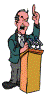 Utiliser  au moins 5 mots en lien avec la première guerre mondialeJ’écris ici les mots utilisés : J’écris ici les mots utilisés : J’écris ici les mots utilisés : J’écris ici les mots utilisés : Lire avec aisance à haute voix un texte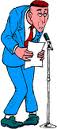 Je prends un ton approprié pour lire.   Maitriser la cohérence des temps dans un récit d’une dizaine de lignes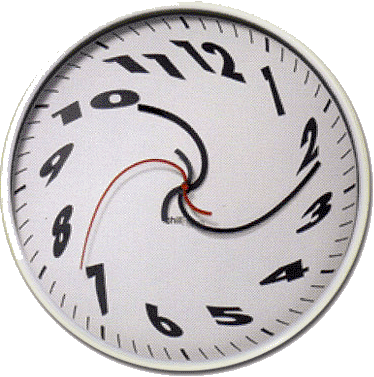 J’écris mon texte au présent. J’écris au moins 10 lignes. Rédiger une lettre en veillant à la cohérence. 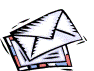 Respecter la forme de la lettre (en-tête, date, conclusion…)Connaitre les personnages et les évènements représentatifs de la Grande Guerre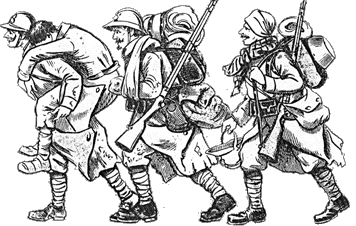 Ecrire une date. Nommer au moins  deux personnages célèbres. Faire référence à  moins deux évènements importants.  J’écris ici les deux évènements et personnages historiques : J’écris ici les deux évènements et personnages historiques : J’écris ici les deux évènements et personnages historiques : J’écris ici les deux évènements et personnages historiques : Je conjugue correctement mon texte.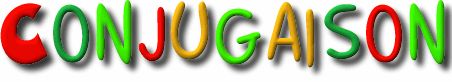 Les verbes « être, avoir, dire, faire, prendre, savoir, vouloir, pouvoir » doivent être utilisés et sans erreur.Autre…